Lampiran 1. Identifikasi tumbuhan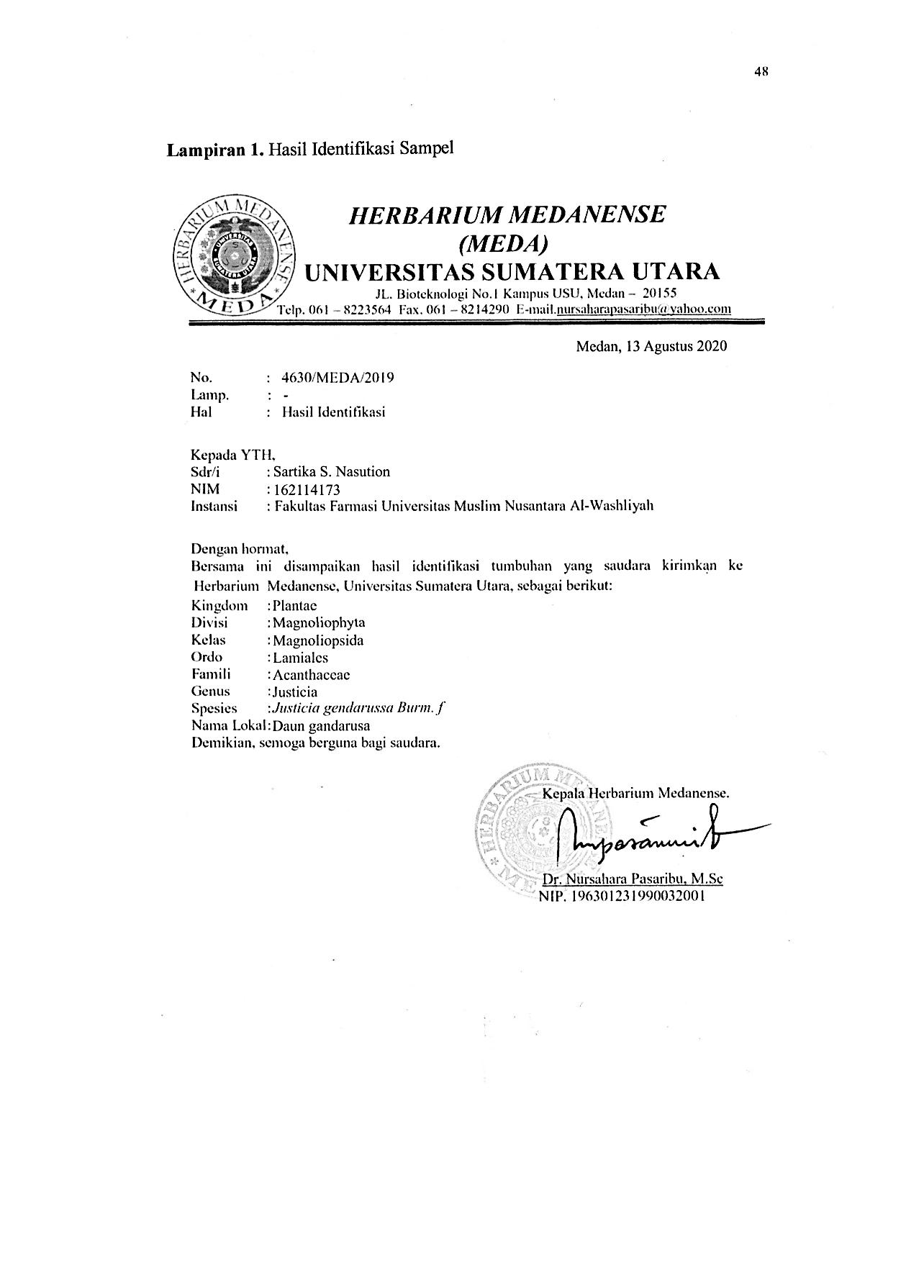 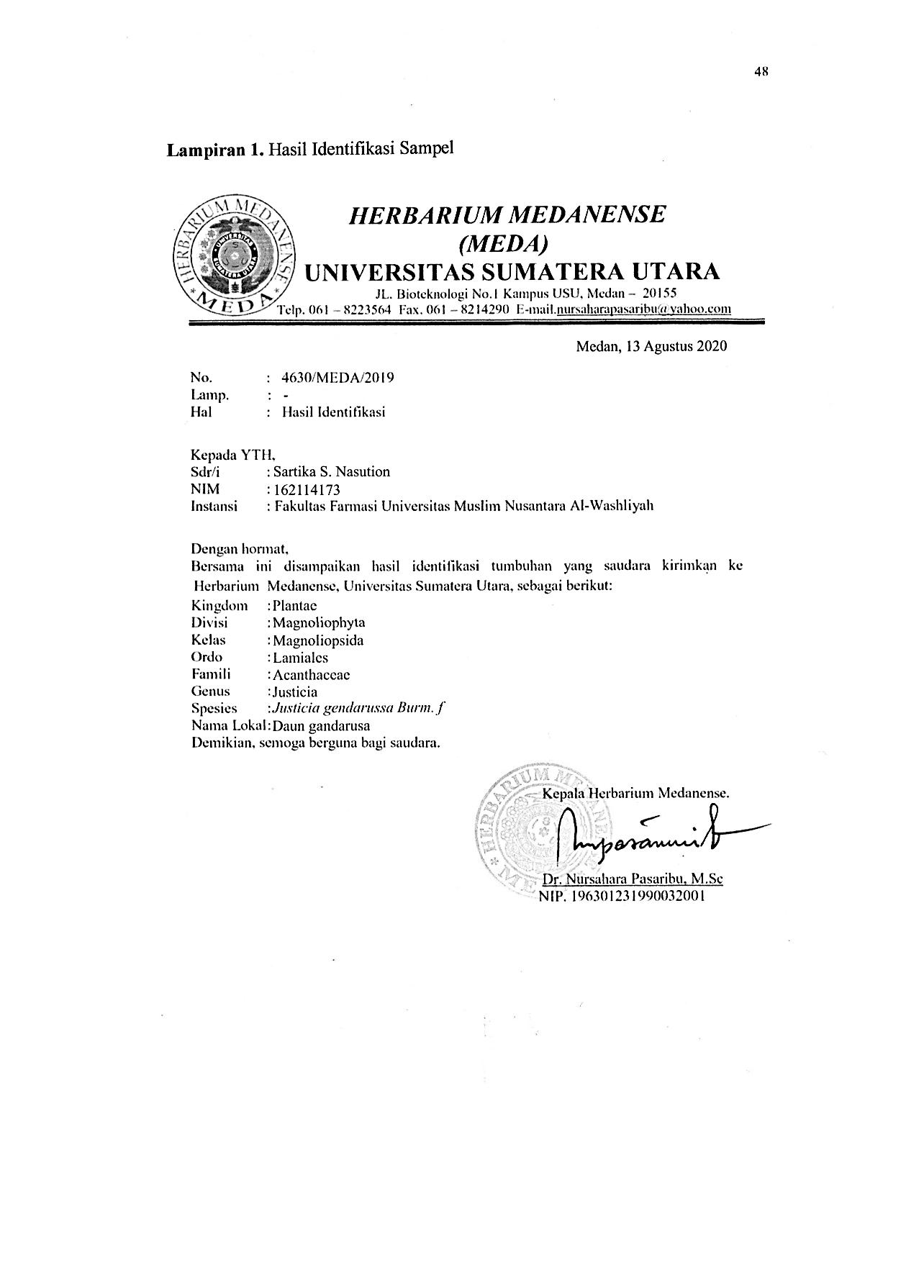 Lampiran 2.  Ethical Clearance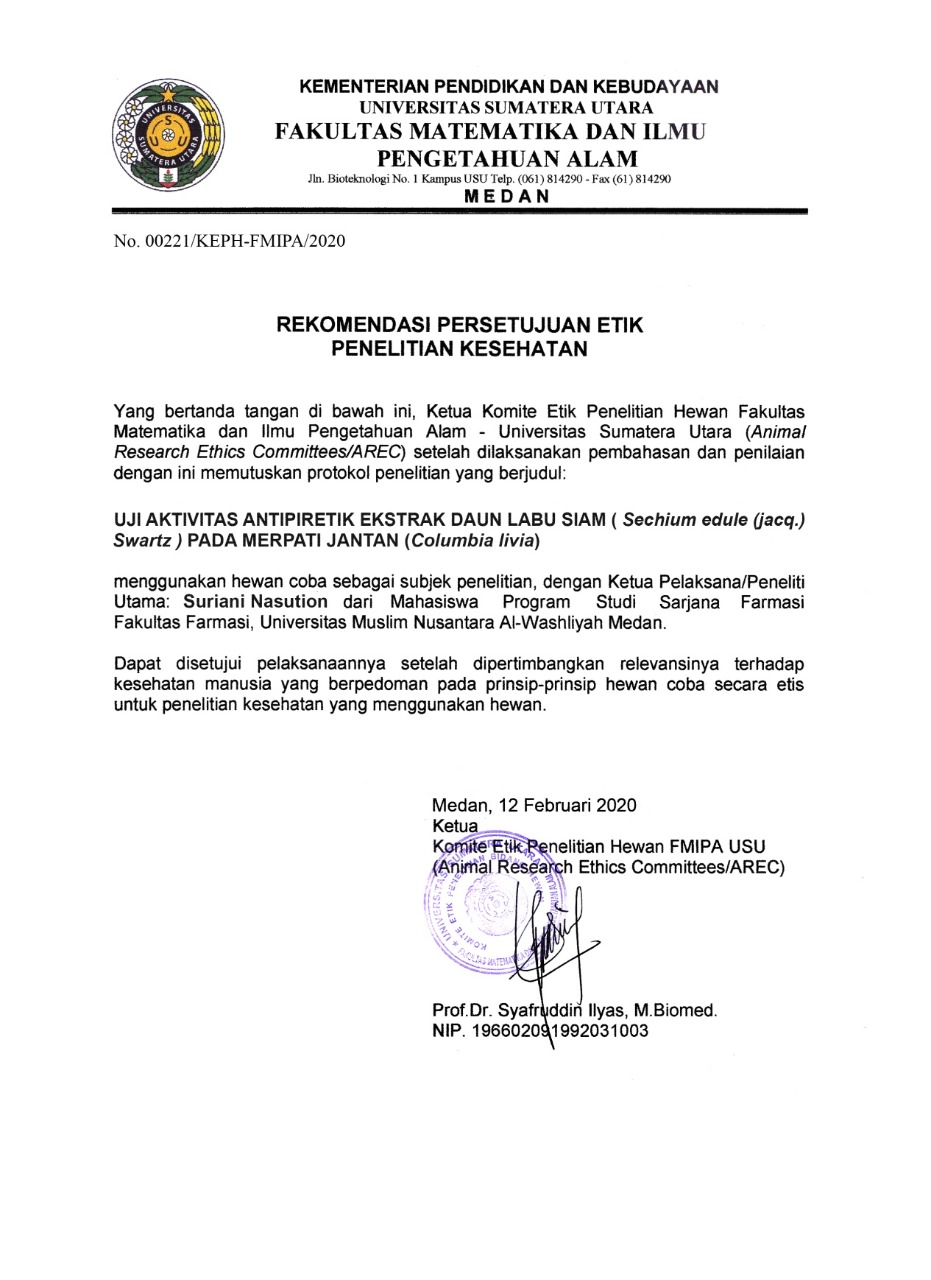 Lampiran 3. 	Tanaman daun gandarusa dan pemeriksaaan makroskopik  simplisia daun gandarusa (Justicia gendarussa Burm. f.)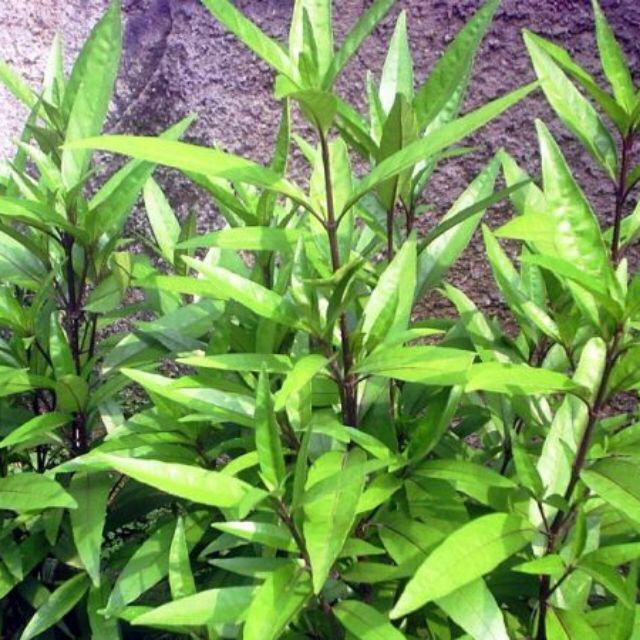 Tanaman daun gandarusa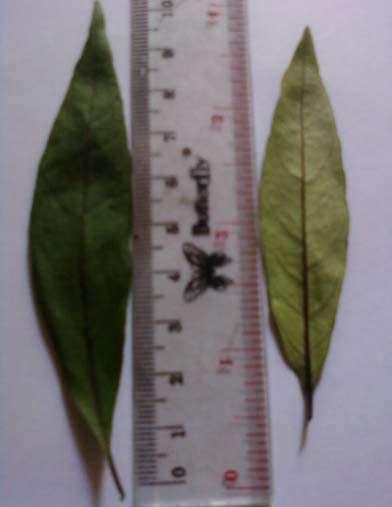 Maksroskopik Simplisis daun gandarusaSimplisia kering daun gandarusa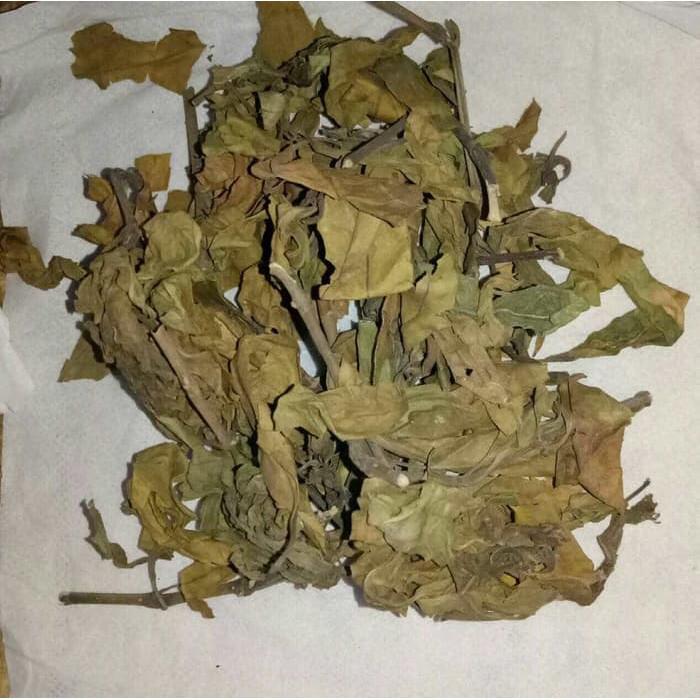 Lampiran 4.  Serbuk Simplisia Daun gandarusa, Hasil maserasi dan Ekstrak   Etanol daun gandarusa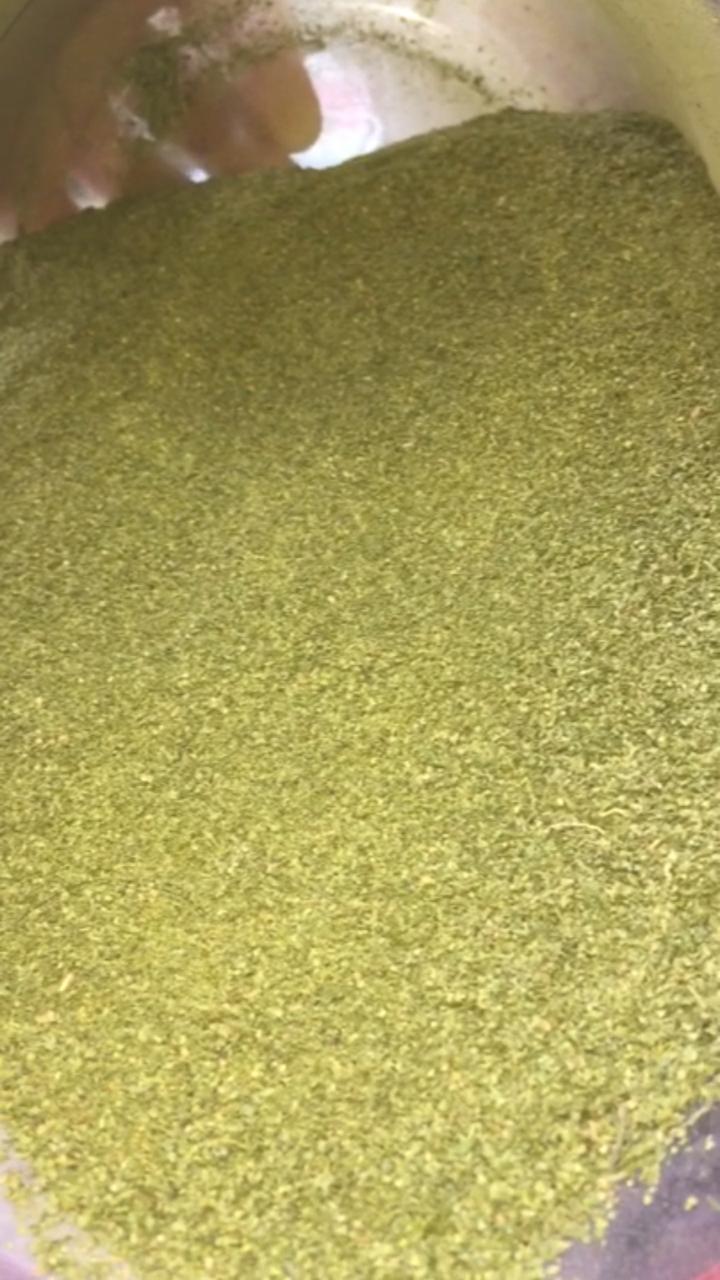 Serbuk daun gandarusa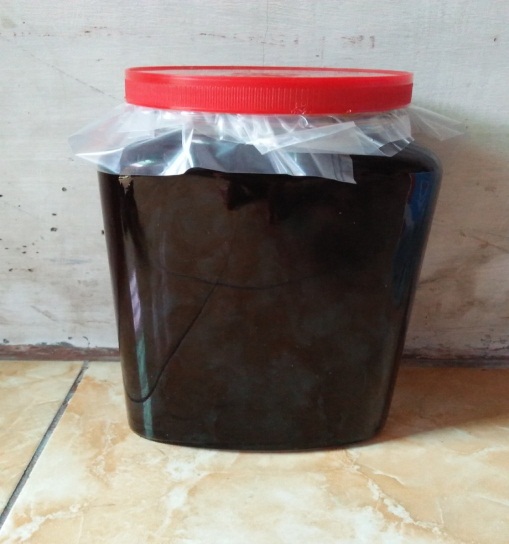 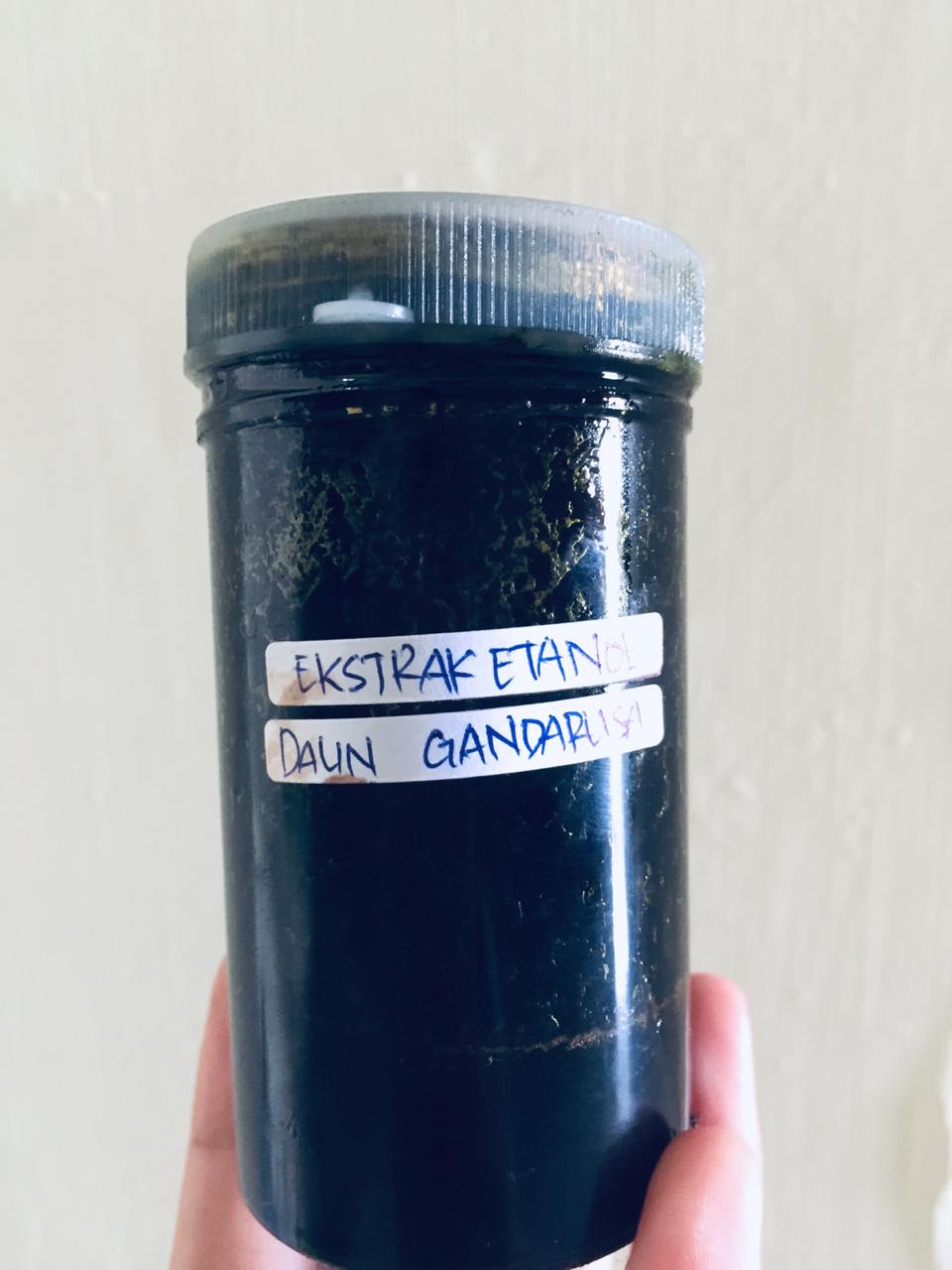        Ekstrak etanol daun gandarusa                           Maserat daun gandarusaVaksin DPT HB Hib (Penginduksi)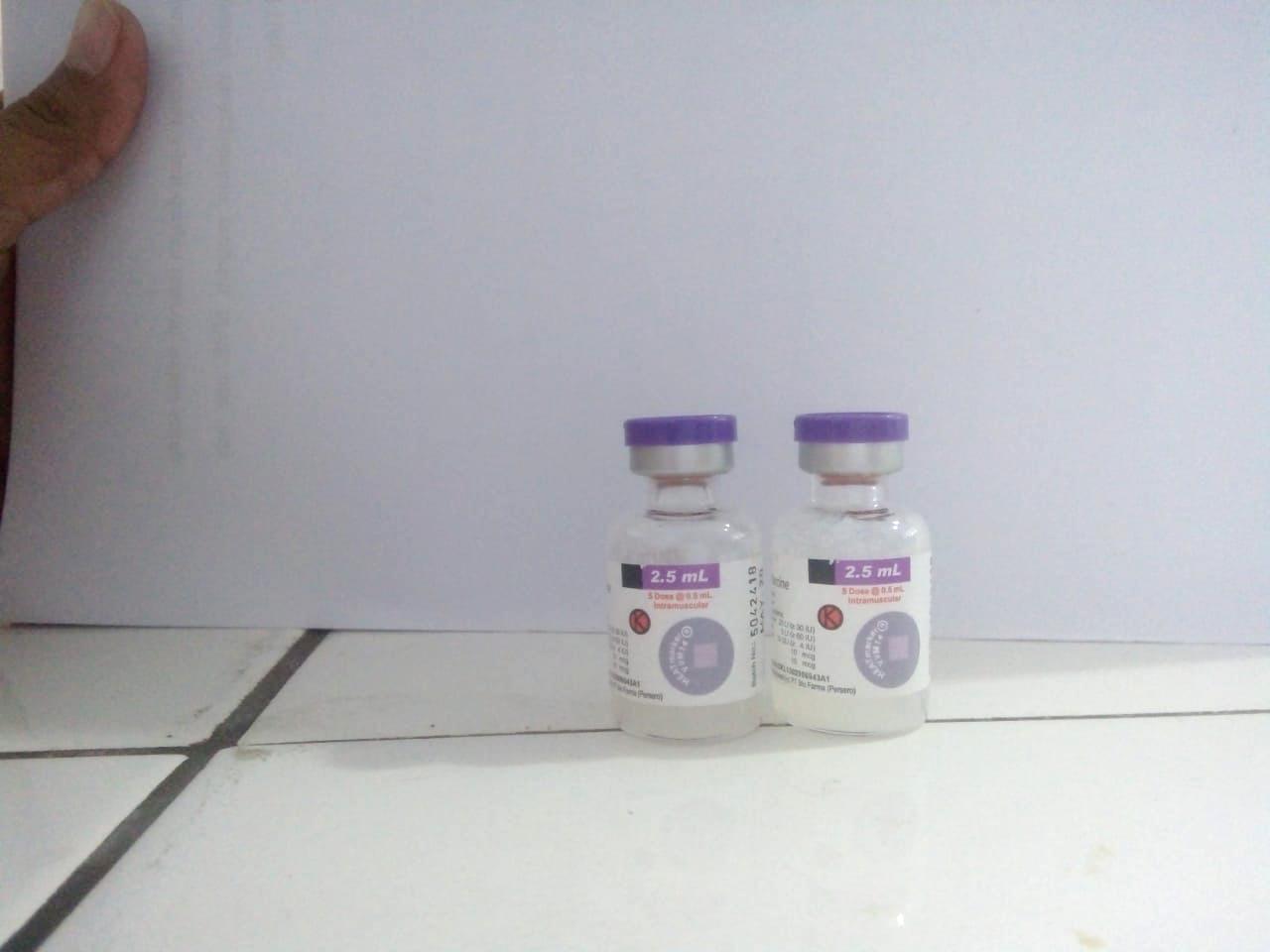 Parasetamol (Kontrol Positif)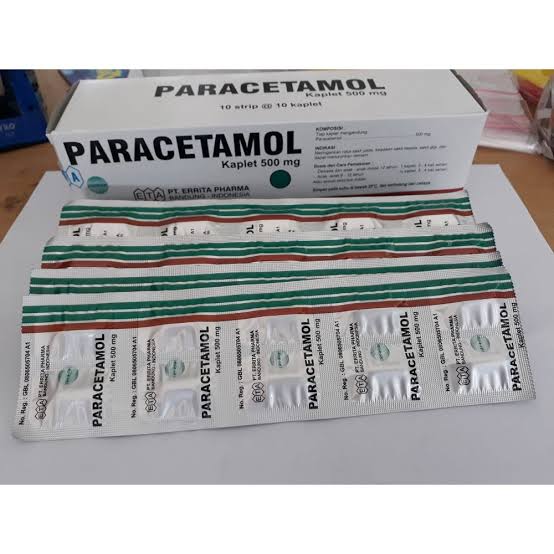 Termometer digital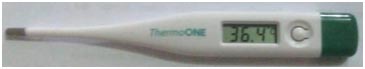 Lampiran 5. Hasil pemeriksaan mikroskop daun gandarusa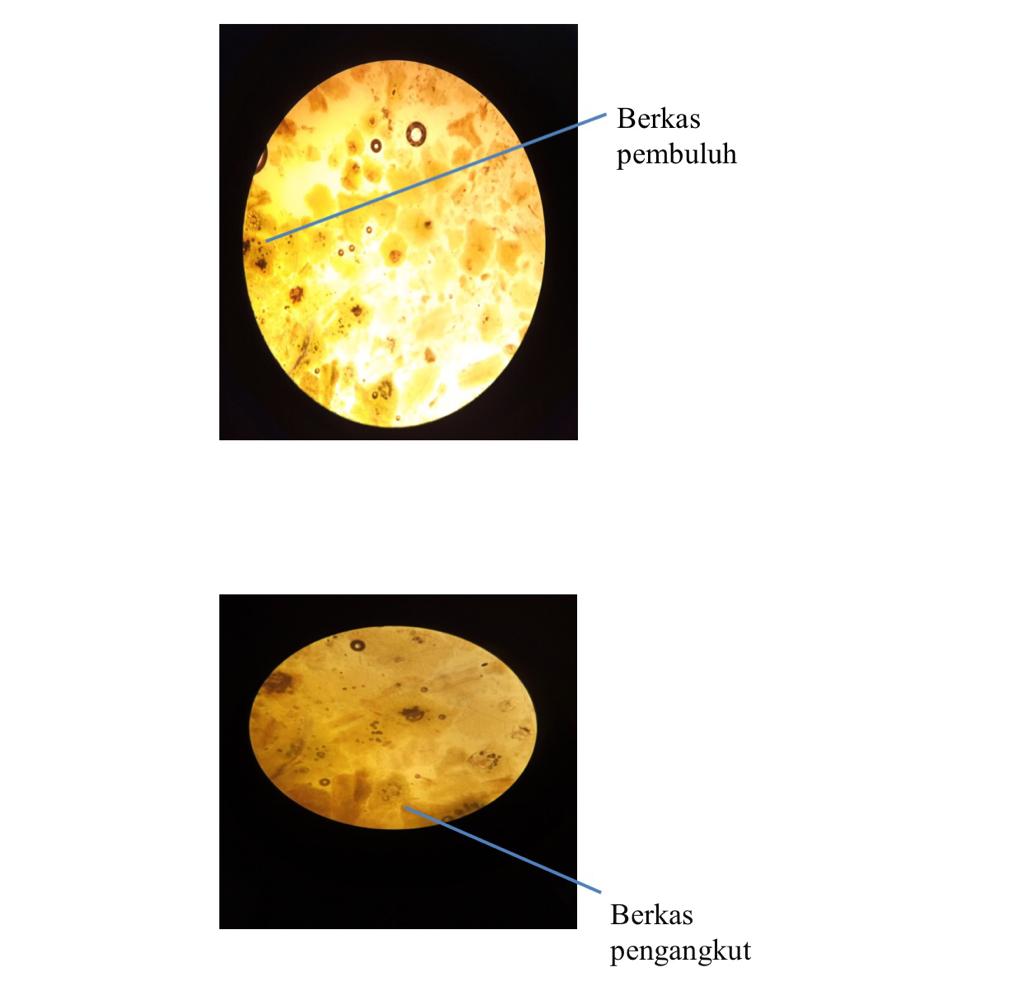 Mikroskopik daun gandarusaKeterangan:Berkas pembuluh bentuk spiralBerkas pengangkutLampiran 6. Penetapan Karakterisasi SimplisiaPerhitungan penetapan kadar air simplisiaBerat simplisia I		= 5 g % Kadar air		=  x 100% = 8%Berat simplisia II	= 5 g% Kadar air		=  x 100% = 8%Berat simplisia III	= 5 g% Kadar air		=  x 100% = 6%% Kadar air rata-rata	=  =  7,3%Lampiran 6. (Lanjutan)Penetapan kadar sari larut dalam airBerat simplisia I			= 5 g% Kadar sari larut dalam air  = 58,83 g – 58,61g      x 100    x 100% = 22 %                                                           5                   20Berat simplisia I	I		= 5 g% Kadar sari larut dalam air	= 57,26 g – 57,03 g   x 100  x 100% = 23 %                                                                5                  20Berat simplisia I	II	   = 5 g% Kadar sari larut dalam air = 57,26 g – 57,03 g  x 100 x 100% = 23 %                                                                5                  20% Kadar sari rata-rata	  =  =  22,666 %Lampiran 6. (Lanjutan)Penetapan kadar sari larut dalam etanolBerat simplisia I			= 5 g% Kadar sari larut etanol	=  x 100% =  30 %Berat simplisia I	I		= 5 g% Kadar sari larut etanol	=  x 100% = 20%Berat simplisia I	II		= 5 g% Kadar sari larut etanol	=  x 100% =  10 %% Kadar sari larut etanol rata-rata	=  =  20 %Lampiran 6. (Lanjutan)Penetapan kadar abu totalBerat simplisia I			= 2 g% Kadar abu total  		=  x 100% = 3 %Berat simplisia I	I		= 2 g% Kadar abu total  		=  x 100% = 2 %Berat simplisia I	II		= 2 g% Kadar abu total  		=  x 100% = 2 %% Kadar abu total  rata-rata	=  = 2,3 %Lampiran 6. (Lanjutan)Penetapan kadar abu tidak larut dalam asamBerat simplisia I			= 2 g% Kadar abu tidak larut asam	=  x 100% =  2,5 %Berat simplisia I	I		= 2 g% Kadar abu tidak larut asam	=  x 100% =  2 %Berat simplisia I	II		= 2 g% Kadar abu tidak larut asam	=  x 100% =  2 %% Kadar abu tidak larut asam rata-rata =  =  2,16 %Lampiran 7. Hasil Skrining Fitokimia daun segar, serbuk simplisia, ekstrak etanol daun gandarusa1. Skrining fitokimia daun segar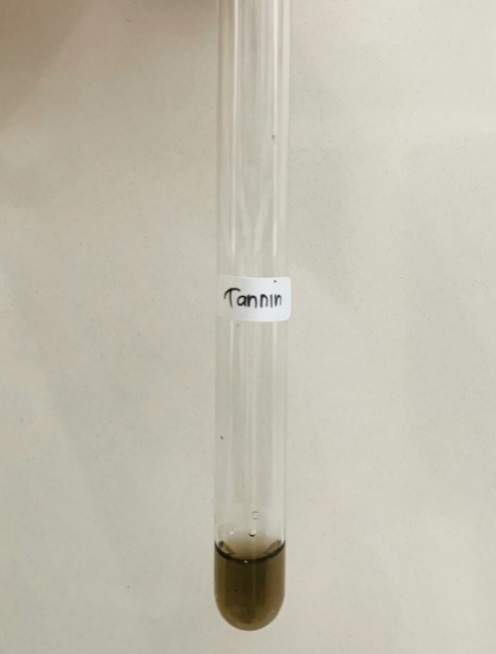 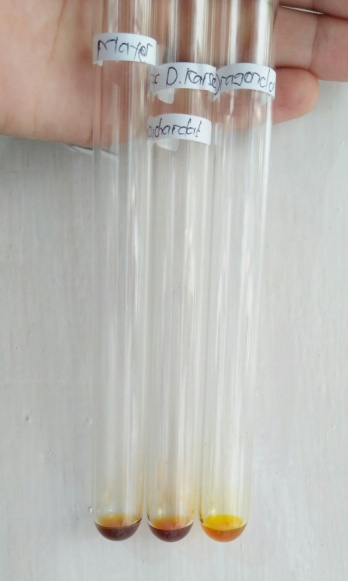 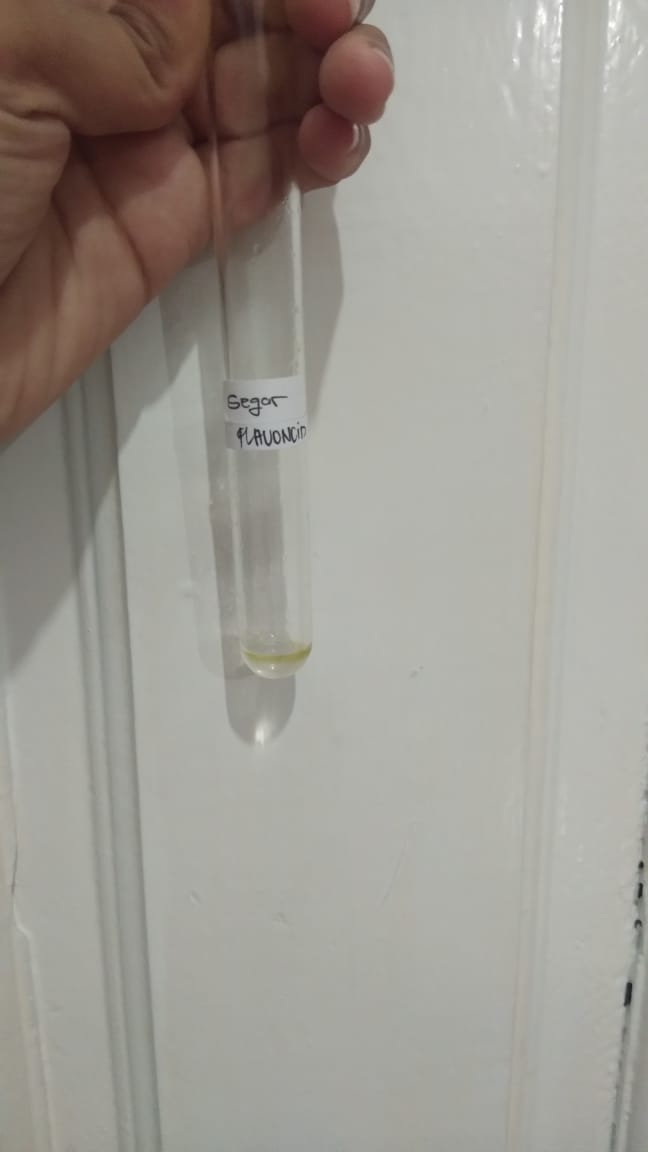 
           Uji tannin                     Uji flavonoid                        Uji alkaloid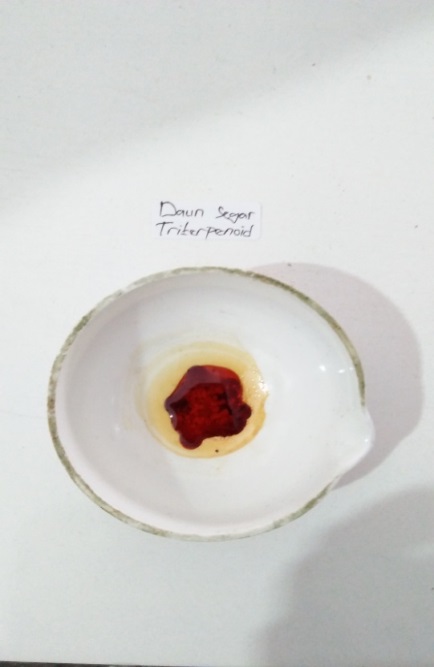 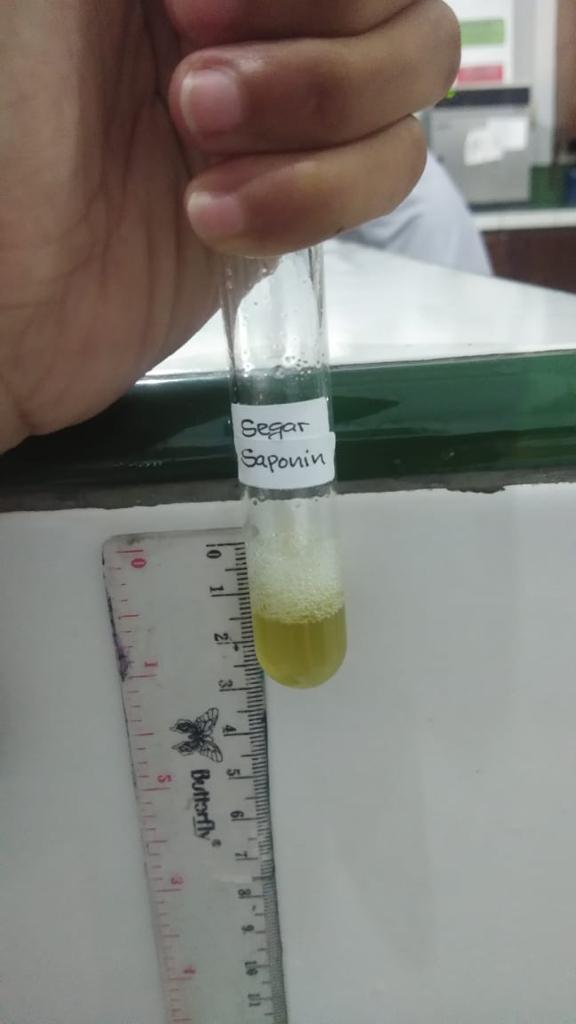              Uji saponin                                                 Uji steroid/triterpenoidLampiran 7. (lanjutan)	2.Skrining fitokimia serbuk simplisia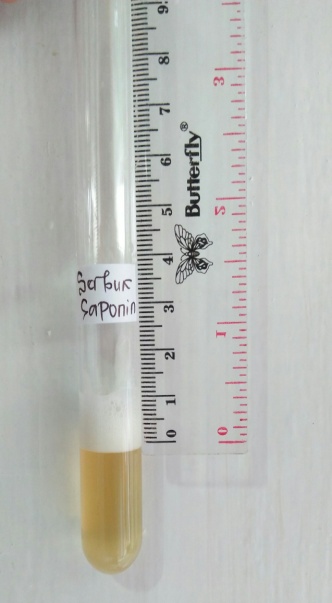 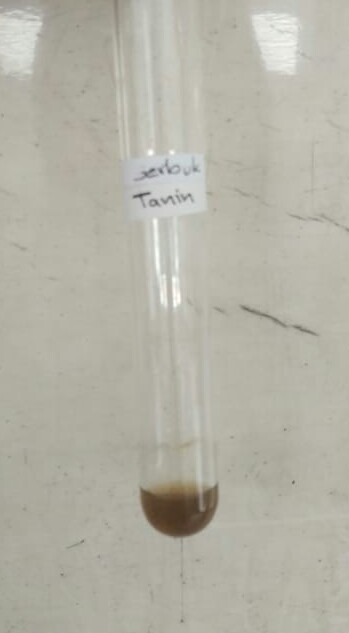 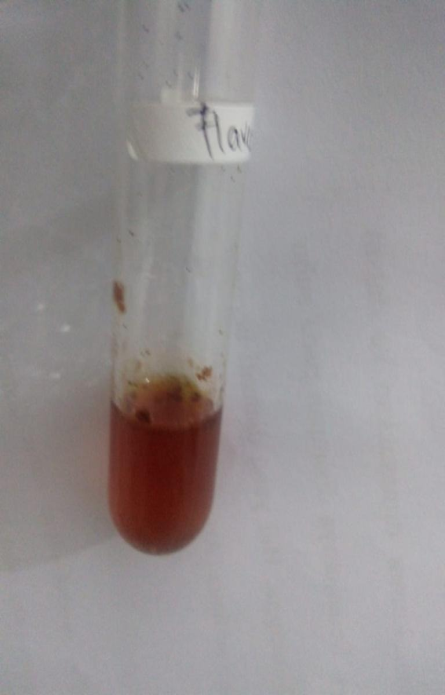       Uji saponin                            Uji tannin                        Uji Flavonoid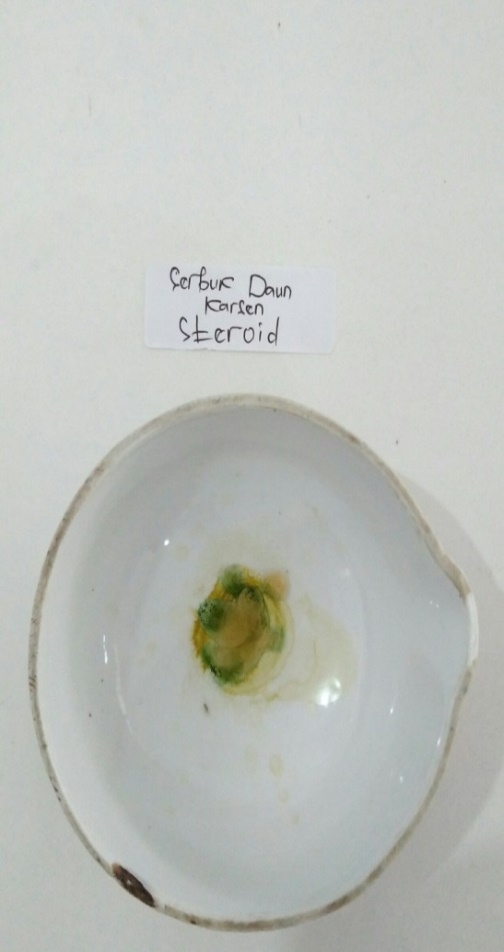              Uji alkaloid                                                      Uji steroid/triterpenoidLampiran 7. (lanjutan)	3.Skrining fitokimia ekstrak simplisia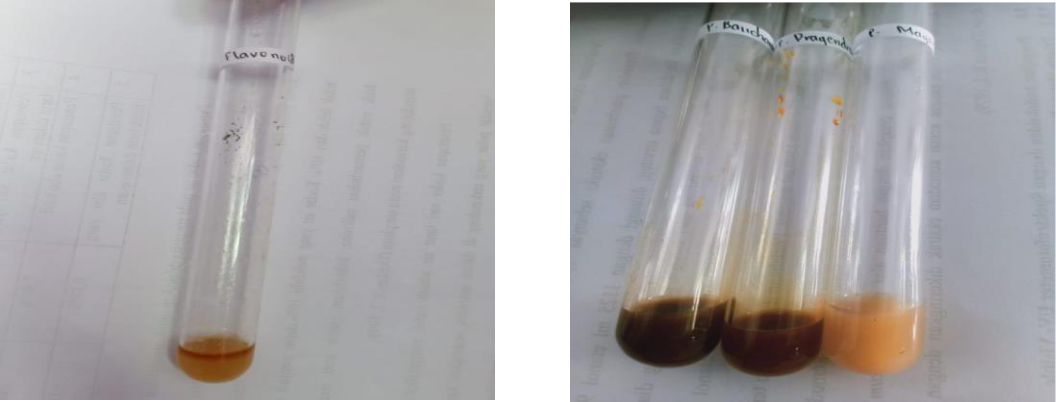 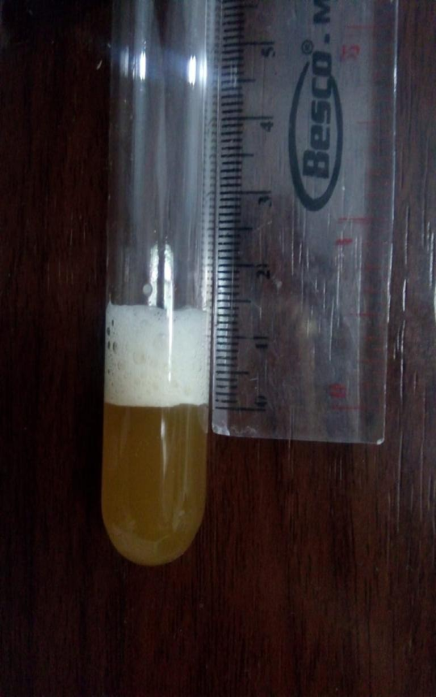 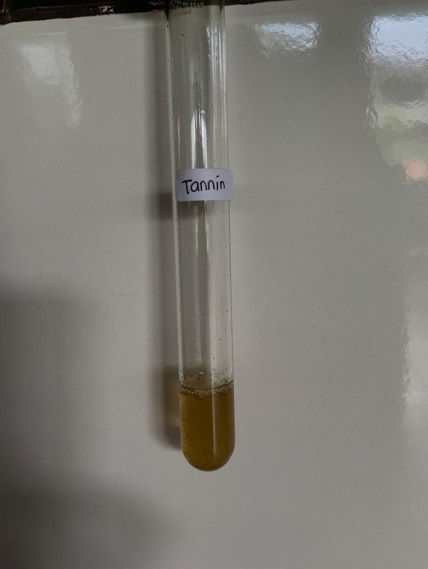              Uji saponin                        Uji tannin                           Uji flavonoid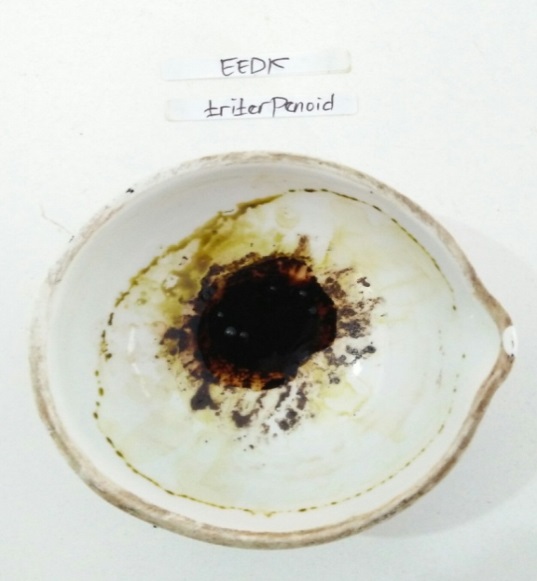 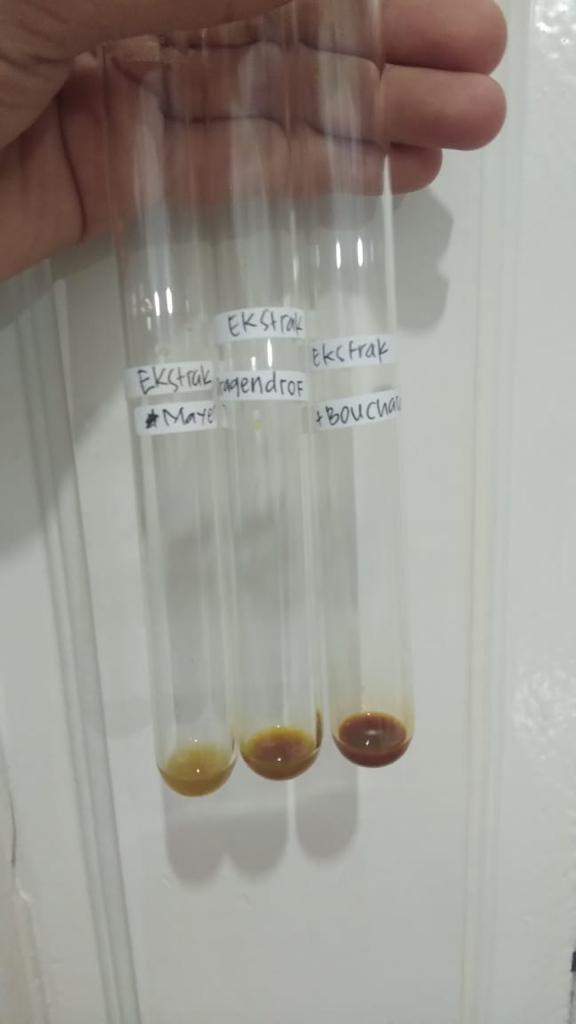            Uji alkaloid                                               Uji steroid/ triterpenoidLampiran 8. Bagan alir penelitian, bagan pembutan simplisia, bagan alir pembuatan ekstrak dan bagan alir uji efektivitas antipiretikBagan alir penelitian      Dibersihkan dari pengotor						      Dicuci bersih dan ditiriskan						      Diangin-anginkan						      Ditimbang						      Dikeringkan pada suhu 40ºC						      Ditimbang   Dihaluskan   Ditimbang DiMaserasi dengan etanol 96%Diuapkan dengan rotary evaporatorLampiran 8.  (lanjutan)2.Bagan alir pembuatan simplisia															 		Disortasi Basah 						Dicuci dengan air mengalir						Ditiriskan						Diangin-anginkan						Dirajang						Ditimbang Dikeringkan di dalam lemari pengering pada suhu ± 40ºCDisortasi keringDitimbangDihaluskan menggunakan blenderDitimbang 								Dimasukkan kedalam wadah tertutup rapatLampiran 8. (lanjutan)3.Bagan alir pembuatan ekstrak		Lampiran 8. (lanjutan)4.Bagan alir pengujian farmakologiLampiran 9. Perhitungan dosisPerhitungan dosis CMC 0,5%CMC 0,5% = jumlah cmc / volume suspensi                   = 0,5 g / 100 ml                   = 500 mg / 100 ml                   = 5 mg / mlPerhitungan CMC 0,5% pada tikus dengan BB = 200 g                         50     = 	       X 200 g          100	     = 1 mlPerhitungan dosis parasetamolKonversi dosis parasetamol dari manusia (70 kg) ke tikus (200 g) = 0,018Dosis parasetamol untuk manusia dewasa dengan BB (70 kg) = 500 mgMaka dosis parasetamol pada tikus = dosis terapi manusia x 0,018                                                                = 500 mg x 0,018                                                                = 9 mlTikus 200 g                 0,2 kg                                   9 mg                               =                                       0,2 kg                               = 45 mg / kg BBKonsentrasi suspensi parasetamolSuspensi parasetamol 0,5% = jumlah parasetamol / volume suspensi                                                  = 5 g / 100 ml                                                  = 500 mg / 100 ml                                                  = 5 mg / mlLampiran 9. (lanjutan)Dosis untuk tikus = Dosis parasetamol X BB tikus                                = 45 mg x 0,2 kg                                = 9 mlVolume suspense yang diambil =        dosis parasetamol untuk tikus                                                           Konsentrasi suspense parasetamol                                                        =  9 mg                                                           5 mg / ml                                                        = 1,8 ml3.Perhitungan dosis EEDG 50 mg/kg Konsentrasi suspense EEDGKonsentrasi EEDG 5% = jumlah EEDG / volume suspense                                          = 5000 mg /100 ml                                          = 50 mg/mlBB tikus 200 g atau 0,2 kgPerhitungan dosis 50 mg/kg BB= 50             X 200 g1000 = 10 mgVolume suspensi yang diberikan = Dosis EEDGR                                                             Konsentrasi                                                          = 10 mg                                                            50 mg/ml                                                          = 0,2 mlLampiran 9. (lanjutan)4.Perhitungan dosis EEDG 100 mg/kg BBKonsentrasi suspensi EEDGKonsentrasi EEDG 5% = jumlah EEDG / volume suspense                                          = 5000 mg / 100 ml                                          = 50 mg/mlBB tikus 200 g atau 0,2 kgPerhitungan dosis 100 mg/kg BB                  = 100 mg                                         X 200 g                     1000 g                                       = 20 mgVolume suspensi yang diberikan =  Dosis EEDG                                                          Konsentrasi                                                               =    20 mg                                                                                                                                    50 mg/ml                                                                                                                                             = 0,4 mlPerhitungan dosis EEDG 200 mg/kg BBKonsentrasi suspensi EEDGKonsentrasi EEDG 5% = jumlah EEDG / volume suspensi                                          = 5000 mg / 100 ml                                          = 50 mg/mlBB tikus 200 g atau 0,2 kgPerhitungan dosis 200 mg/kg BB= 20mg Volume suspensi yang diberikan =   	    dosis EEDG                                                             	  Konsentrasi                                                                                                                                    	   40 mg 50 mg/ml      = 0,8 mlLampiran 10. Data perlakuan hewan	Lampiran 11. Tabel konversi dosis (g).Lampiran 12. Tabel volume maksimum lambung pada hewan (ml)Lampiran 13.  Hasil SPSS, ANOVA dan DuncanBerat sampelVolume awalVolume akhir5 g1,2 ml1,6 ml5 g1.3 ml1,7 ml5 g1,3 ml1,6 mlBerat sampelBerat cawan kosongBerat cawan berisi5 g32,7 g32,9 g5 g35,9 g36,1 g5 g26,4 g26,7 gBerat sampelBerat cawan kosongBerat cawan berisi5 g35,9 g36,2 g5 g32,2 g32,9 g5 g36,9 g37,0 gBerat sampelBerat cawan kosongBerat cawan berisi2g58,23 g58,29 g2g57,30 g57,34 g2g59,50 g59,54 gBerat sampelBerat cawan kosongBerat cawan berisi2 g63,13 g63,18 g2 g65,08 g65,12 g2 g60,26 g60,30 gPerlakuanHewanSuhu awalSuhu demamSuhu rektal tikus (⁰C) selang 30 menitSuhu rektal tikus (⁰C) selang 30 menitSuhu rektal tikus (⁰C) selang 30 menitSuhu rektal tikus (⁰C) selang 30 menitSuhu rektal tikus (⁰C) selang 30 menitSuhu rektal tikus (⁰C) selang 30 menitPerlakuanHewanSuhu awalSuhu demam306090120150180Kontrol Negatif CMC 0,5%136,838,338,238,238,138,038,038,0Kontrol Negatif CMC 0,5%236,938,138,138,138,037,937,837,7Kontrol Negatif CMC 0,5%337,038,238,038,037,937,737,737,6Kontrol Negatif CMC 0,5%436,938,338,238,238,038,037,937,9Kontrol Negatif CMC 0,5%537,038,037,937,937,837,637,637,5Kontrol positif parasetamol136,638,037,737,537,437,237,136,8Kontrol positif parasetamol236,938,137,937,637,537,437,336,9Kontrol positif parasetamol336,838,138,037,837,637,236,936,7Kontrol positif parasetamol436,738,237,637,437,437,337,237,0Kontrol positif parasetamol536,538,337,037,237,036,836,636,5EEDG 50 mg/kg BB136,938,338,137,937,837,637,437,0EEDG 50 mg/kg BB236,838,037,937,737,637,537,437,1EEDG 50 mg/kg BB337,038,137,937,637,537,437,237,0EEDG 50 mg/kg BB436,638,238,037,837,737,537,337,2EEDG 50 mg/kg BB536,738,438,237,937,837,737,537,3EEDG 100 mg/kg BB136,538,137,837,737,537,337,136,8EEDG 100 mg/kg BB237,038,237,737,637,537,437,237,1EEDG 100 mg/kg BB336,838,338,137,937,837,636,336,9EEDG 100 mg/kg BB436,738,037,837,737,637,437,236,8EEDG 100 mg/kg BB536,638,238,037,837,737,537,437,0EEDG 200 mg/kg  BB136,838,037,837,537,437,237,036,8EEDG 200 mg/kg  BB236,938,137,937,737,637,437,236,9EEDG 200 mg/kg  BB336,738,237,737,437,537,337,136,7EEDG 200 mg/kg  BB436,938,037,937,537,437,337,136,9EEDG 200 mg/kg  BB537,038,338,037,837,737,537,337,0KonvensiMencit20 gTikus200 gMarmut400 gKelinci1,5 kgKucing1,5 kgKera4 kgAnjing12 kgManusia70 kgMencit20 g1,07,012,2327,8029,7064,10124,20387,9Tikus200 g0,141,01,743,904,209,2017,8056,0Marmut400 g0,080,571,02,252,405,2010,2031,50Kelinci1,5 g0,040,250,441,01,082,404,5014,20Kucing1,5 g0,030,230,410,921,02,204,1013,0Kera4 kg0,0160,110,190,420,430,11,96,1Anjing12 kg0,0080,060,100,221,240,521,03,10Manusia70 kg0,00260,0180,0310,070,0760,160,321,0Jenis hewanUjiVolume maksimum ( ml) sesuai jalur pemberianVolume maksimum ( ml) sesuai jalur pemberianVolume maksimum ( ml) sesuai jalur pemberianVolume maksimum ( ml) sesuai jalur pemberianVolume maksimum ( ml) sesuai jalur pemberianJenis hewanUjii.vi.mi.ps.cp.oMencit(20-30 g)0,50,051,00,5-1,01,0Tikus(200 g)1,00,12-52-55,0Hamster(50 g)-0,11-22,52,5Marmut(250 g)-0,252-55,010,0Kelinci(3 kg)5-100,510-205-1020,0Kucing(3kg)5-101,010-205-1050,0Anjing(5 kg)10-205,020-5010,0100,0DescriptivesDescriptivesDescriptivesDescriptivesDescriptivesStatisticStd. Errort.0MeanMean36.800.0316t.095% Confidence Interval for MeanLower Bound36.735t.095% Confidence Interval for MeanUpper Bound36.865t.05% Trimmed Mean5% Trimmed Mean36.806t.0MedianMedian36.800t.0VarianceVariance.025t.0Std. DeviationStd. Deviation.1581t.0MinimumMinimum36.5t.0MaximumMaximum37.0t.0RangeRange.5t.0Interquartile RangeInterquartile Range.2t.0SkewnessSkewness-.412.464t.0KurtosisKurtosis-.846.902t.induksiMeanMean38.160.0245t.induksi95% Confidence Interval for MeanLower Bound38.109t.induksi95% Confidence Interval for MeanUpper Bound38.211t.induksi5% Trimmed Mean5% Trimmed Mean38.157t.induksiMedianMedian38.200t.induksiVarianceVariance.015t.induksiStd. DeviationStd. Deviation.1225t.induksiMinimumMinimum38.0t.induksiMaximumMaximum38.4t.induksiRangeRange.4t.induksiInterquartile RangeInterquartile Range.3t.induksiSkewnessSkewness.118.464t.induksiKurtosisKurtosis-1.120.902t.30MeanMean37.924.0343t.3095% Confidence Interval for MeanLower Bound37.853t.3095% Confidence Interval for MeanUpper Bound37.995t.305% Trimmed Mean5% Trimmed Mean37.926t.30MedianMedian37.900t.30VarianceVariance.029t.30Std. DeviationStd. Deviation.1715t.30MinimumMinimum37.6t.30MaximumMaximum38.2t.30RangeRange.6t.30Interquartile RangeInterquartile Range.3t.30SkewnessSkewness-.028.464t.30KurtosisKurtosis-.798.902t.60MeanMean37.732.0486t.6095% Confidence Interval for MeanLower Bound37.632t.6095% Confidence Interval for MeanUpper Bound37.832t.605% Trimmed Mean5% Trimmed Mean37.734t.60MedianMedian37.700t.60VarianceVariance.059t.60Std. DeviationStd. Deviation.2428t.60MinimumMinimum37.2t.60MaximumMaximum38.2t.60RangeRange1.0t.60Interquartile RangeInterquartile Range.4t.60SkewnessSkewness-.084.464t.60KurtosisKurtosis-.224.902t.90MeanMean37.632.0482t.9095% Confidence Interval for MeanLower Bound37.533t.9095% Confidence Interval for MeanUpper Bound37.731t.905% Trimmed Mean5% Trimmed Mean37.638t.90MedianMedian37.600t.90VarianceVariance.058t.90Std. DeviationStd. Deviation.2410t.90MinimumMinimum37.0t.90MaximumMaximum38.1t.90RangeRange1.1t.90Interquartile RangeInterquartile Range.3t.90SkewnessSkewness-.235.464t.90KurtosisKurtosis.798.902t.120MeanMean37.468.0535t.12095% Confidence Interval for MeanLower Bound37.358t.12095% Confidence Interval for MeanUpper Bound37.578t.1205% Trimmed Mean5% Trimmed Mean37.471t.120MedianMedian37.400t.120VarianceVariance.071t.120Std. DeviationStd. Deviation.2673t.120MinimumMinimum36.8t.120MaximumMaximum38.0t.120RangeRange1.2t.120Interquartile RangeInterquartile Range.3t.120SkewnessSkewness.089.464t.120KurtosisKurtosis.987.902t.150MeanMean37.312.0628t.15095% Confidence Interval for MeanLower Bound37.182t.15095% Confidence Interval for MeanUpper Bound37.442t.1505% Trimmed Mean5% Trimmed Mean37.311t.150MedianMedian37.300t.150VarianceVariance.099t.150Std. DeviationStd. Deviation.3140t.150MinimumMinimum36.6t.150MaximumMaximum38.0t.150RangeRange1.4t.150Interquartile RangeInterquartile Range.4t.150SkewnessSkewness.336.464t.150KurtosisKurtosis.634.902t.180MeanMean37.084.0765t.18095% Confidence Interval for MeanLower Bound36.926t.18095% Confidence Interval for MeanUpper Bound37.242t.1805% Trimmed Mean5% Trimmed Mean37.064t.180MedianMedian37.000t.180VarianceVariance.146t.180Std. DeviationStd. Deviation.3826t.180MinimumMinimum36.5t.180MaximumMaximum38.0t.180RangeRange1.5t.180Interquartile RangeInterquartile Range.5t.180SkewnessSkewness1.079.464t.180KurtosisKurtosis.544.902Tests of NormalityTests of NormalityTests of NormalityTests of NormalityTests of NormalityTests of NormalityTests of NormalityKolmogorov-SmirnovaKolmogorov-SmirnovaKolmogorov-SmirnovaShapiro-WilkShapiro-WilkShapiro-WilkStatisticdfSig.StatisticdfSig.t.0.17625.043.91625.041t.induksi.16825.067.89825.016t.30.12425.200*.94925.233t.60.09025.200*.98225.918t.90.12825.200*.95625.345t.120.13225.200*.94725.215t.150.15525.123.95525.320t.180.22725.002.88825.010a. Lilliefors Significance Correction*. This is a lower bound of the true significance.a. Lilliefors Significance Correction*. This is a lower bound of the true significance.a. Lilliefors Significance Correction*. This is a lower bound of the true significance.a. Lilliefors Significance Correction*. This is a lower bound of the true significance.a. Lilliefors Significance Correction*. This is a lower bound of the true significance.a. Lilliefors Significance Correction*. This is a lower bound of the true significance.a. Lilliefors Significance Correction*. This is a lower bound of the true significance.ANOVAANOVAANOVAANOVAANOVAANOVAANOVASum of SquaresdfMean SquareFSig.t.0Between Groups.1724.0432.009.132t.0Within Groups.42820.021t.0Total.60024t.induksiBetween Groups.0204.005.294.878t.induksiWithin Groups.34020.017t.induksiTotal.36024t.30Between Groups.3024.0753.733.020t.30Within Groups.40420.020t.30Total.70624t.60Between Groups.9344.2349.733.000t.60Within Groups.48020.024t.60Total1.41424t.90Between Groups.9304.23310.026.000t.90Within Groups.46420.023t.90Total1.39424t.120Between Groups1.2184.30512.282.000t.120Within Groups.49620.025t.120Total1.71424t.150Between Groups1.8024.45115.979.000t.150Within Groups.56420.028t.150Total2.36624t.180Between Groups3.0064.75129.583.000t.180Within Groups.50820.025t.180Total3.51424t.0t.0t.0t.0DuncanaDuncanaDuncanaDuncanaperlakuanNSubset for alpha = 0.05Subset for alpha = 0.05perlakuanN12PCT536.700EEDGR100536.72036.720EEDGR50536.80036.800EEDGR200536.86036.860cmc 0,5 %536.920Sig..127.060Means for groups in homogeneous subsets are displayed.Means for groups in homogeneous subsets are displayed.Means for groups in homogeneous subsets are displayed.Means for groups in homogeneous subsets are displayed.a. Uses Harmonic Mean Sample Size = 5.000.a. Uses Harmonic Mean Sample Size = 5.000.a. Uses Harmonic Mean Sample Size = 5.000.a. Uses Harmonic Mean Sample Size = 5.000.t.induksit.induksit.induksiDuncanaDuncanaDuncanaperlakuanNSubset for alpha = 0.05perlakuanN1EEDGR200538.120PCT538.140EEDGR100538.160cmc 0,5 %538.180EEDGR50538.200Sig..394Means for groups in homogeneous subsets are displayed.Means for groups in homogeneous subsets are displayed.Means for groups in homogeneous subsets are displayed.a. Uses Harmonic Mean Sample Size = 5.000.a. Uses Harmonic Mean Sample Size = 5.000.a. Uses Harmonic Mean Sample Size = 5.000.t.30t.30t.30t.30t.30DuncanaDuncanaDuncanaDuncanaDuncanaperlakuanNSubset for alpha = 0.05Subset for alpha = 0.05Subset for alpha = 0.05perlakuanN123PCT537.780EEDGR200537.86037.860EEDGR100537.88037.880EEDGR50538.02038.020cmc 0,5 %538.080Sig..306.107.512Means for groups in homogeneous subsets are displayed.Means for groups in homogeneous subsets are displayed.Means for groups in homogeneous subsets are displayed.Means for groups in homogeneous subsets are displayed.Means for groups in homogeneous subsets are displayed.a. Uses Harmonic Mean Sample Size = 5.000.a. Uses Harmonic Mean Sample Size = 5.000.a. Uses Harmonic Mean Sample Size = 5.000.a. Uses Harmonic Mean Sample Size = 5.000.a. Uses Harmonic Mean Sample Size = 5.000.t.60t.60t.60t.60t.60DuncanaDuncanaDuncanaDuncanaDuncanaperlakuanNSubset for alpha = 0.05Subset for alpha = 0.05Subset for alpha = 0.05perlakuanN123PCT537.500EEDGR200537.58037.580EEDGR100537.740EEDGR50537.780cmc 0,5 %538.060Sig..424.0661.000Means for groups in homogeneous subsets are displayed.Means for groups in homogeneous subsets are displayed.Means for groups in homogeneous subsets are displayed.Means for groups in homogeneous subsets are displayed.Means for groups in homogeneous subsets are displayed.a. Uses Harmonic Mean Sample Size = 5.000.a. Uses Harmonic Mean Sample Size = 5.000.a. Uses Harmonic Mean Sample Size = 5.000.a. Uses Harmonic Mean Sample Size = 5.000.a. Uses Harmonic Mean Sample Size = 5.000.t.90t.90t.90t.90t.90DuncanaDuncanaDuncanaDuncanaDuncanaperlakuanNSubset for alpha = 0.05Subset for alpha = 0.05Subset for alpha = 0.05perlakuanN123PCT537.380EEDGR200537.52037.520EEDGR100537.620EEDGR50537.680cmc 0,5 %537.960Sig..162.1311.000Means for groups in homogeneous subsets are displayed.Means for groups in homogeneous subsets are displayed.Means for groups in homogeneous subsets are displayed.Means for groups in homogeneous subsets are displayed.Means for groups in homogeneous subsets are displayed.a. Uses Harmonic Mean Sample Size = 5.000.a. Uses Harmonic Mean Sample Size = 5.000.a. Uses Harmonic Mean Sample Size = 5.000.a. Uses Harmonic Mean Sample Size = 5.000.a. Uses Harmonic Mean Sample Size = 5.000.t.120t.120t.120t.120t.120DuncanaDuncanaDuncanaDuncanaDuncanaperlakuanNSubset for alpha = 0.05Subset for alpha = 0.05Subset for alpha = 0.05perlakuanN123PCT537.180EEDGR200537.34037.340EEDGR100537.440EEDGR50537.540cmc 0,5 %537.840Sig..124.0711.000Means for groups in homogeneous subsets are displayed.Means for groups in homogeneous subsets are displayed.Means for groups in homogeneous subsets are displayed.Means for groups in homogeneous subsets are displayed.Means for groups in homogeneous subsets are displayed.a. Uses Harmonic Mean Sample Size = 5.000.a. Uses Harmonic Mean Sample Size = 5.000.a. Uses Harmonic Mean Sample Size = 5.000.a. Uses Harmonic Mean Sample Size = 5.000.a. Uses Harmonic Mean Sample Size = 5.000.t.150t.150t.150t.150t.150DuncanaDuncanaDuncanaDuncanaDuncanaperlakuanNSubset for alpha = 0.05Subset for alpha = 0.05Subset for alpha = 0.05perlakuanN123PCT537.020EEDGR200537.14037.140EEDGR100537.24037.240EEDGR50537.360cmc 0,5 %537.800Sig..063.0631.000Means for groups in homogeneous subsets are displayed.Means for groups in homogeneous subsets are displayed.Means for groups in homogeneous subsets are displayed.Means for groups in homogeneous subsets are displayed.Means for groups in homogeneous subsets are displayed.a. Uses Harmonic Mean Sample Size = 5.000.a. Uses Harmonic Mean Sample Size = 5.000.a. Uses Harmonic Mean Sample Size = 5.000.a. Uses Harmonic Mean Sample Size = 5.000.a. Uses Harmonic Mean Sample Size = 5.000.t.180t.180t.180t.180t.180DuncanaDuncanaDuncanaDuncanaDuncanaperlakuanNSubset for alpha = 0.05Subset for alpha = 0.05Subset for alpha = 0.05perlakuanN123PCT536.780EEDGR200536.860EEDGR100536.92036.920EEDGR50537.120cmc 0,5 %537.740Sig..203.0611.000Means for groups in homogeneous subsets are displayed.Means for groups in homogeneous subsets are displayed.Means for groups in homogeneous subsets are displayed.Means for groups in homogeneous subsets are displayed.Means for groups in homogeneous subsets are displayed.